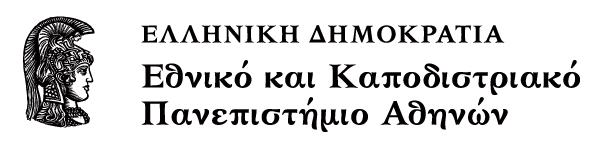 American LegendsΕνότητα: Go West, Young ManΧριστίνα Ντόκου, Christina DokouTμήμα Αγγλικής Γλώσσας και Φιλολογίας, Φιλοσοφική ΣχολήFaculty of English Language and Literature, School of Philosophy1.	Go West, young man	32.	Davy Crockett	33.	Johnny Appleseed	3Go West, young manPioneers, homesteaders/settlers, pathfinders, trailblazers“Ohio Fever”The PrairiesThe Conestoga wagon (“prairie schooner”), axe, rifleProfessional soldiers along with privateersDavy Crockett18th century Southern “Colonel”; “King of the Wild Frontier”Coonskin cap ring-tailed roarerArchetypal American: rugged backwoodsmanpopular orator, Congressman for 8 yearsBrains AND brawn Died at the 13-day Siege of the Alamo by Genl. Santa Anna (March 1835) during Texas War of Independence (1835-36) C/c to: Christopher (Kit) Carson, “Monarch of the Prairie”, Rocky Mt. beaver trapper and Jack-of-all-tradesDaniel Boone, Quaker deerhunter and Indian fighterJim Bowie, Southern gentleman “Colonel”, inventor of the Bowie knife, cutthroat, slaver (business with pirate Jean Lafitte, “Lost Bowie mine” a hoax)Sam Colt, inventor of the six-shooter (revolver)Heroic death while gravely ill at the AlamoWhy make a scoundrel into a romantic hero?The importance of the AlamoClosing early settling eraU.S.A. fully-formed, not just survivor, but virtuousHeroic past martyrizedJohnny AppleseedJonathan Chapman, 19th century Pennsylvania Ohio pioneeringNortheast apple industryPuritan missionary spirit Swedenborgianism (mystical union with God and charity)Ralph Waldo Emerson’s TranscendentalismThe first hippie?Sainthood a la Americana VS alternative storyThe semiology of planting apple orchards into the Wild. ΣημειώματαΣημείωμα Ιστορικού Εκδόσεων ΈργουΤο παρόν έργο αποτελεί την έκδοση 1.0.  Σημείωμα ΑναφοράςCopyright Εθνικόν και Καποδιστριακόν Πανεπιστήμιον Αθηνών, Χριστίνα Ντόκου, 2014. Χριστίνα Ντόκου «American Legends, Go West, Young Man». Έκδοση: 1.0. Αθήνα 2014. Διαθέσιμο από τη δικτυακή διεύθυνση: http://opencourses.uoa.gr/courses/ENL1/. Σημείωμα ΑδειοδότησηςΤο παρόν υλικό διατίθεται με τους όρους της άδειας χρήσης Creative Commons Αναφορά, Μη Εμπορική Χρήση Παρόμοια Διανομή 4.0 [1] ή μεταγενέστερη, Διεθνής Έκδοση.   Εξαιρούνται τα αυτοτελή έργα τρίτων π.χ. φωτογραφίες, διαγράμματα κ.λ.π.,  τα οποία εμπεριέχονται σε αυτό και τα οποία αναφέρονται μαζί με τους όρους χρήσης τους στο «Σημείωμα Χρήσης Έργων Τρίτων».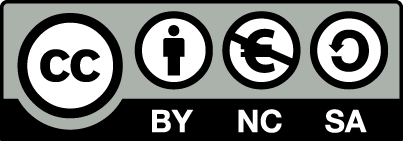 [1] http://creativecommons.org/licenses/by-nc-sa/4.0/ Ως Μη Εμπορική ορίζεται η χρήση:που δεν περιλαμβάνει άμεσο ή έμμεσο οικονομικό όφελος από την χρήση του έργου, για το διανομέα του έργου και αδειοδόχοπου δεν περιλαμβάνει οικονομική συναλλαγή ως προϋπόθεση για τη χρήση ή πρόσβαση στο έργοπου δεν προσπορίζει στο διανομέα του έργου και αδειοδόχο έμμεσο οικονομικό όφελος (π.χ. διαφημίσεις) από την προβολή του έργου σε διαδικτυακό τόποΟ δικαιούχος μπορεί να παρέχει στον αδειοδόχο ξεχωριστή άδεια να χρησιμοποιεί το έργο για εμπορική χρήση, εφόσον αυτό του ζητηθεί.Διατήρηση ΣημειωμάτωνΟποιαδήποτε αναπαραγωγή ή διασκευή του υλικού θα πρέπει να συμπεριλαμβάνει:το Σημείωμα Αναφοράςτο Σημείωμα Αδειοδότησηςτη δήλωση Διατήρησης Σημειωμάτων το Σημείωμα Χρήσης Έργων Τρίτων (εφόσον υπάρχει)μαζί με τους συνοδευόμενους υπερσυνδέσμους.ΧρηματοδότησηΤο παρόν εκπαιδευτικό υλικό έχει αναπτυχθεί στο πλαίσιο του εκπαιδευτικού έργου του διδάσκοντα.Το έργο «Ανοικτά Ακαδημαϊκά Μαθήματα στο Πανεπιστήμιο Αθηνών» έχει χρηματοδοτήσει μόνο τη αναδιαμόρφωση του εκπαιδευτικού υλικού. Το έργο υλοποιείται στο πλαίσιο του Επιχειρησιακού Προγράμματος «Εκπαίδευση και Δια Βίου Μάθηση» και συγχρηματοδοτείται από την Ευρωπαϊκή Ένωση (Ευρωπαϊκό Κοινωνικό Ταμείο) και από εθνικούς πόρους.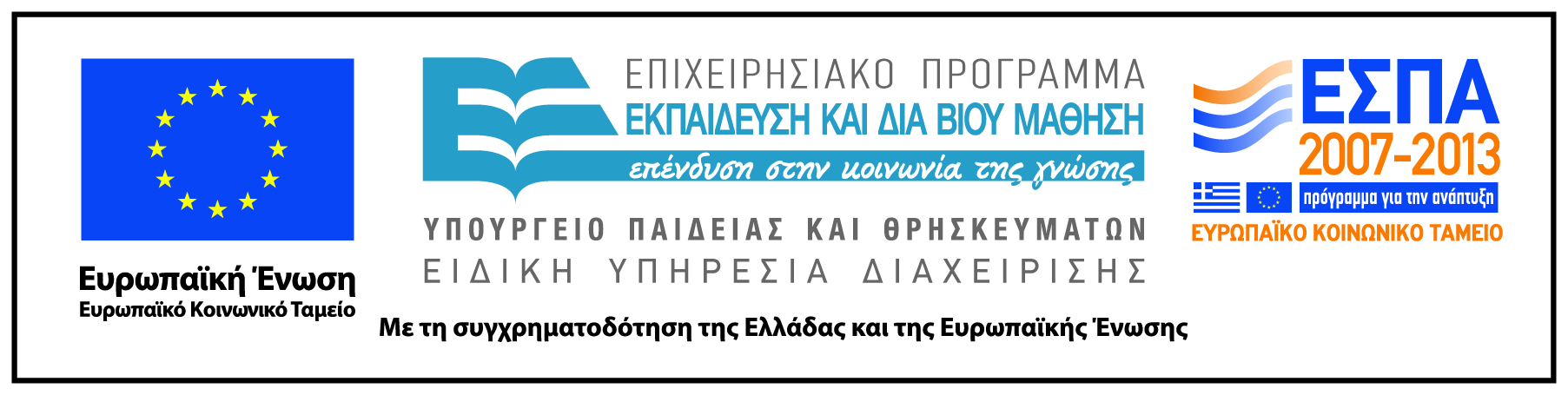 